ПЕРЕЧЕНЬ  РЕШЕНИЙ9 - ой сессии Совета депутатов сельского поселения                                                             Каверинский сельсовет пятого созыва                                                                                                  от 03.02.2016 г.   РЕЕСТР РАССЫЛКИ9 - ой сессии Совета депутатов сельского поселения                                                             Каверинский сельсовет пятого созыва                                                                                                  от 03.02.2016г.   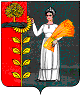 СОВЕТ  ДЕПУТАТОВ СЕЛЬСКОГО  ПОСЕЛЕНИЯ                               КАВЕРИНСКИЙ  СЕЛЬСОВЕТ Добринского муниципального района  Липецкой  области9 - я сессия V созыва ПРОТОКОЛ03.02.2016г.                                          с. ПаршиновкаПредседательствовал: Яковлев В.Г. - председатель Совета депутатов  сельского поселения Каверинский  сельсовет пятого созыва, глава сельского поселения.Присутствовали:Депутаты Совета депутатов сельского поселения Каверинский сельсовет -10:Приглашённые:Гаврилова К.С. – начальник организационного отдела Совета депутатов администрации Добринского  муниципального района.Стрельникова В.А. – специалист по налоговым начислениям администрации сельского поселения.Горбачёва Н.В.  – специалист администрации сельского поселенияПОВЕСТКА  ДНЯ:     1. О принятии Изменений в Устав сельского поселения Каверинский сельсовет Добринского муниципального района Липецкой области Российской Федерации.      2. О плане нормотворческой работы  Совета депутатов сельского поселения Каверинский сельсовет Добринского муниципального района   Липецкой области                     на  2016 год.      3. О плане работы Совета депутатов сельского поселения  Каверинский сельсовет Добринского муниципального района на 2016 год.       4. О Порядке определения размера арендной платы,   условиях и сроках ее внесения за использование земельных участков находящихся в собственности сельского поселения   Каверинский сельсовет    Добринского муниципального района  Липецкой области.Повестка дня принята в целом.    СЛУШАЛИ:   О принятии Изменений в Устав сельского поселения Каверинский сельсовет Добринского муниципального района Липецкой области Российской Федерации.Докладчик: Яковлев В.Г. – глава   сельского поселения. Яковлев В.Г. предложил на рассмотрение депутатам проект Изменений   Устава сельского поселения Каверинский сельсовет и отметил, что  учитывая рекомендации публичных слушаний, руководствуясь статьей  44 Федерального закона от 06.10.2003               № 131-ФЗ «Об общих принципах организации местного самоуправления в Российской Федерации»,  необходимо принять Изменения Устава сельского поселения Каверинский сельсовет (прилагаются).   ВЫСТУПИЛИ: Гнездилов А.А., Якимов А.Н., Болдина Г.Н.                  которые предложили, проект решения «О принятии Изменений в Устав сельского поселения Каверинский сельсовет Добринского муниципального района Липецкой области Российской Федерации»  - принять.       РЕШИЛИ: принять предложенный проект решения  «О принятии Изменений в Устав сельского поселения Каверинский сельсовет Добринского муниципального района Липецкой области Российской Федерации».                              ( Результаты голосования: « за » - единогласно ).Решение № 22 – рс прилагается.      СЛУШАЛИ:  О плане нормотворческой работы  Совета депутатов сельского поселения Каверинский сельсовет Добринского муниципального района   Липецкой области на  2016 год.      Докладчик: Яковлев В.Г. – глава   сельского поселения.      Яковлев В.Г. предложил на рассмотрение депутатам   план нормотворческой работы  Совета депутатов сельского поселения Каверинский сельсовет  на  2016 год (прилагается).     ВЫСТУПИЛИ: Незнамов И.П., Стрельников В.Ф., Болдина Г.Н.                  которые предложили, проект решения «О плане нормотворческой работы  Совета депутатов сельского поселения Каверинский сельсовет Добринского муниципального района   Липецкой области   на  2016 год»  - принять.       РЕШИЛИ: принять предложенный проект решения  «О плане нормотворческой работы  Совета депутатов сельского поселения Каверинский сельсовет Добринского муниципального района   Липецкой области   на  2016 год».                              ( Результаты голосования: « за » - единогласно ).Решение № 23  – рс прилагается.  СЛУШАЛИ:  О плане   работы  Совета депутатов сельского поселения Каверинский сельсовет Добринского муниципального района   Липецкой области на  2016 год. Докладчик: Яковлев В.Г. – глава   сельского поселения. Яковлев В.Г. предложил на рассмотрение депутатам   план   работы  Совета депутатов сельского поселения Каверинский сельсовет  на  2016 год (прилагается).      ВЫСТУПИЛИ: Романцов А.И., Захаров П.Ф., Якимов С.Н.                  которые предложили, проект решения «О плане  работы  Совета депутатов сельского поселения Каверинский сельсовет Добринского муниципального района   Липецкой области   на  2016 год»  - принять.         РЕШИЛИ: принять предложенный проект решения  «О плане   работы  Совета депутатов сельского поселения Каверинский сельсовет Добринского муниципального района   Липецкой области   на  2016 год».                              ( Результаты голосования: « за » - единогласно ).Решение № 24  – рс прилагается. СЛУШАЛИ:  О Порядке определения размера арендной платы,   условиях и сроках ее внесения за использование земельных участков находящихся в собственности сельского поселения   Каверинский сельсовет    Добринского муниципального района  Липецкой области.Докладчик: Стрельникова В.А.– специалист по налоговым начислениям администрации сельского поселения. Стрельникова В.А. отметила, что   с целью контроля за своевременным поступлением арендной платы за земли, расположенные на территории сельского поселения Каверинский сельсовет, руководствуясь Земельным Кодексом Российской Федерации, Федеральным законом от 25.10.2001 года  N 137-ФЗ "О введении в действие Земельного кодекса Российской Федерации",  необходимо принять "Порядок определения размера арендной платы, условиях и сроках ее внесения за использование земельных участков находящихся в собственности сельского поселения Каверинский сельсовет» (проект Порядка прилагается).     ВЫСТУПИЛИ: Якимов А.Н., Ширяев Д.И., Муравлёв И.Д.                  которые предложили, проект решения «О плане  работы  Совета депутатов сельского поселения Каверинский сельсовет Добринского муниципального района   Липецкой области   на  2016 год»  - принять.       РЕШИЛИ: принять предложенный проект решения  «О плане   работы  Совета депутатов сельского поселения Каверинский сельсовет Добринского муниципального района   Липецкой области   на  2016 год».                              ( Результаты голосования: « за » - единогласно ).Решение № 24  – рс прилагается.          Председатель Совета депутатов сельского поселения Каверинский сельсовет отметил, что вопросы данной сессии рассмотрены, поблагодарив депутатов за работу, объявил сессию закрытой.Председатель  Совета депутатов                                                                                              сельского поселения                                                                                                              Каверинский  сельсовет                                                                                 В.Г.Яковлев СОВЕТ  ДЕПУТАТОВ СЕЛЬСКОГО  ПОСЕЛЕНИЯ                                      КАВЕРИНСКИЙ  СЕЛЬСОВЕТ                                                                                   Добринского муниципального района   Липецкой  области9 - я сессия V созываР Е Ш Е Н И Ес. Паршиновка 3 февраля  2016 года                                                                                        № 23 - рсО принятии Изменений в Устав                                        сельского поселения Каверинский сельсовет                   Добринского муниципального района Липецкой областиРоссийской ФедерацииРассмотрев проект Изменений в Устав сельского поселения Каверинский сельсовет Добринского муниципального района Липецкой области Российской Федерации, учитывая рекомендации публичных слушаний, руководствуясь статьей  44 Федерального закона от 06.10.2003 № 131-ФЗ «Об общих принципах организации местного самоуправления в Российской Федерации», Совет депутатов сельского поселения   Каверинский сельсоветР Е Ш И Л:1. Принять Изменения в Устав сельского поселения Каверинский сельсовет Добринского муниципального района Липецкой области Российской Федерации (Приложение).2. Направить указанный нормативный правовой акт главе сельского поселения Каверинский сельсовет Добринского муниципального района для подписания.3. Главе сельского поселения Каверинский сельсовет Добринского муниципального района в течение 15 дней со дня принятия данного решения представить Изменения в Устав сельского поселения Каверинский сельсовет Добринского муниципального района Липецкой области Российской Федерации на государственную регистрацию в Управление Министерства юстиции Российской Федерации по Липецкой области.4. Главе сельского поселения Каверинский сельсовет Добринского муниципального района обнародовать Изменения в Устав сельского поселения Каверинский сельсовет Добринского муниципального района Липецкой области Российской Федерации после государственной регистрации в течение семи дней со дня его поступления из Управления Министерства юстиции Российской Федерации по Липецкой области.Председатель Совета депутатов  сельского поселения Каверинский сельсовет                                                                               Добринского муниципального района                  ______________   В.Г.Яковлев      Измененияв Устав сельского поселения Каверинский сельсоветДобринского муниципального района Липецкой областиРоссийской ФедерацииПриняты Советом депутатов сельского поселения Каверинский  сельсовет Добринского муниципальногорайона Липецкой области Российской Федерации решение от 3 февраля 2016 г. № 22 - рсСтатья 1Внести в Устав сельского поселения Каверинский  сельсовет Добринского муниципального района Липецкой области Российской Федерации, принятый решением Совета депутатов сельского поселения Каверинский  сельсовет Добринского муниципального района Липецкой области Российской Федерации от 25 апреля                       2014 года № 141-рс   следующие изменения:1) Статью 11 изложить в следующей редакции:Статья 11. Вопросы местного значения сельского поселения1. К вопросам местного значения сельского поселения относятся:1) составление и рассмотрение проекта бюджета сельского поселения, утверждение и исполнение бюджета сельского поселения, осуществление контроля за его исполнением, составление и утверждение отчета об исполнении бюджета сельского поселения;2) установление, изменение и отмена местных налогов и сборов сельского поселения;3) владение, пользование и распоряжение имуществом, находящимся в муниципальной собственности сельского поселения;4) обеспечение первичных мер пожарной безопасности в границах населенных пунктов сельского поселения;5) создание условий для обеспечения жителей сельского поселения услугами связи, общественного питания, торговли и бытового обслуживания;6) создание условий для организации досуга и обеспечения жителей сельского поселения услугами организаций культуры;7) обеспечение условий для развития на территории сельского поселения физической культуры, школьного спорта и массового спорта, организация проведения официальных физкультурно-оздоровительных и спортивных мероприятий сельского поселения;8) формирование архивных фондов сельского поселения;9) утверждение правил благоустройства территории сельского поселения, устанавливающих в том числе требования по содержанию зданий (включая жилые дома), сооружений и земельных участков, на которых они расположены, к внешнему виду фасадов и ограждений соответствующих зданий и сооружений, перечень работ по благоустройству и периодичность их выполнения; установление порядка участия собственников зданий (помещений в них) и сооружений в благоустройстве прилегающих территорий; организация благоустройства территории сельского поселения (включая освещение улиц, озеленение территории, установку указателей с наименованиями улиц и номерами домов, размещение и содержание малых архитектурных форм);10) присвоение адресов объектам адресации, изменение, аннулирование адресов, присвоение наименований элементам улично-дорожной сети (за исключением автомобильных дорог федерального значения, автомобильных дорог регионального или межмуниципального значения, местного значения муниципального района), наименований элементам планировочной структуры в границах сельского поселения, изменение, аннулирование таких наименований, размещение информации в государственном адресном реестре;11) содействие в развитии сельскохозяйственного производства, создание условий для развития малого и среднего предпринимательства;12) организация и осуществление мероприятий по работе с детьми и молодежью в сельском поселении;13) оказание поддержки гражданам и их объединениям, участвующим в охране общественного порядка, создание условий для деятельности народных дружин;14) создание условий для массового отдыха жителей сельского поселения, и организация обустройства мест массового отдыха населения, включая обеспечение свободного доступа граждан к водным объектам общего пользования и их береговым полосам;15) участие в организации деятельности по сбору (в том числе раздельному сбору) и транспортированию твердых коммунальных отходов;16) организация ритуальных услуг и содержание мест захоронения;17) осуществление мероприятий по обеспечению безопасности людей на водных объектах, охране их жизни и здоровья;18) осуществление в пределах, установленных водным законодательством Российской Федерации, полномочий собственника водных объектов, информирование населения об ограничениях их использования;19) предоставление помещения для работы на обслуживаемом административном участке сельского поселения сотруднику, замещающему должность участкового уполномоченного полиции;20) утверждение генеральных планов поселения, правил землепользования и застройки, местных нормативов градостроительного проектирования поселений;21) осуществление мер по противодействию коррупции в границах поселения.2. Органы местного самоуправления сельского поселения вправе заключать соглашения с органами местного самоуправления Добринского муниципального района о передаче им осуществления части своих полномочий по решению вопросов местного значения за счет межбюджетных трансфертов, предоставляемых из бюджета сельского поселения в бюджет муниципального района в соответствии с Бюджетным кодексом Российской Федерации.3. Соглашения о передаче органами местного самоуправления части своих полномочий по решению вопросов местного значения должны заключаться на определенный срок, содержать положения, устанавливающие основания и порядок прекращения их действия, в том числе досрочного, порядок определения ежегодного объема указанных в настоящей статье межбюджетных трансфертов, необходимых для осуществления передаваемых полномочий, а также предусматривать финансовые санкции за неисполнение соглашений.Порядок заключения соглашений определяется нормативным правовым актом Совета депутатов сельского поселения.Для осуществления переданных в соответствии с указанными соглашениями полномочий органы местного самоуправления сельского поселения имеют право дополнительно использовать собственные материальные ресурсы и финансовые средства в случаях и порядке, предусмотренных решением Совета депутатов сельского поселения.2) Статью 24 изложить в следующей редакции:Статья 24. Публичные слушания1. Для обсуждения проектов муниципальных правовых актов по вопросам местного значения с участием жителей сельского поселения Советом депутатов сельского поселения, главой сельского поселения могут проводиться публичные слушания.2. Публичные слушания проводятся по инициативе населения, Совета депутатов сельского поселения или главы сельского поселения.Публичные слушания, проводимые по инициативе населения или Совета депутатов сельского поселения, назначаются Советом депутатов сельского поселения, а по инициативе главы сельского поселения - главой сельского поселения.3. На публичные слушания должны выноситься:1) проект устава сельского поселения, а также проект муниципального правового акта о внесении изменений и дополнений в устав, кроме случаев, когда изменения в устав вносятся исключительно в целях приведения закрепляемых в уставе вопросов местного значения и полномочий по их решению в соответствие с Конституцией Российской Федерации, федеральными законами;2) проект бюджета сельского поселения и отчет о его исполнении;3) проекты планов и программ развития сельского поселения, проекты правил благоустройства территорий;4) вопросы о преобразовании сельского поселения, за исключением случаев, если в соответствии со статьей 13 Федерального закона от 06.10.2003 № 131-ФЗ «Об общих принципах организации местного самоуправления в Российской Федерации», статьей 10 настоящего Устава для преобразования сельского поселения требуется получение согласия населения, выраженного путем голосования либо на сходах граждан.4. Порядок организации и проведения публичных слушаний определяется Положением о публичных слушаниях сельского поселения, утверждаемым решением Совета депутатов сельского поселения.5. Результаты публичных слушаний подлежат официальному опубликованию (обнародованию).3) Статью 30 изложить в следующей редакции:Статья 30. Совет депутатов сельского поселения1. Совет депутатов сельского поселения является представительным органом местного самоуправления сельского поселения.Совет депутатов сельского поселения не обладает правами юридического лица.Совет депутатов сельского поселения избирается сроком на 5 лет. Срок полномочий Совета депутатов сельского поселения 5 лет.2. Совет депутатов сельского поселения состоит из депутатов, избираемых на муниципальных выборах на основе всеобщего, равного и прямого избирательного права при тайном голосовании.Муниципальные выборы депутатов в Совет депутатов сельского поселения проводятся в соответствии с федеральными законами, законами Липецкой области и настоящим Уставом с применением мажоритарной избирательной системы относительного большинства по многомандатным избирательным округам.3. Совет депутатов сельского поселения состоит из 10 депутатов.4. Депутаты могут объединяться в депутатские группы по профессиональным, территориальным признакам, по принадлежности к партиям, иным признакам.Порядок образования, полномочия и процедура регистрации депутатских групп определяются Регламентом Совета депутатов сельского поселения.5. Совет депутатов сельского поселения может осуществлять свои полномочия после избрания не менее двух третей от установленной численности депутатов.6. Расходы на обеспечение деятельности Совета депутатов сельского поселения предусматриваются в бюджете сельского поселения отдельной строкой в соответствии с классификацией расходов бюджетов Российской Федерации.Управление и (или) распоряжение Советом депутатов сельского поселения или отдельными депутатами (группой депутатов) в какой бы то ни было форме средствами бюджета сельского поселения в процессе его исполнения не допускаются, за исключением средств бюджета сельского поселения, направленных на обеспечение деятельности Совета депутатов сельского поселения и депутатов.7. Совету депутатов сельского поселения принадлежит право от лица всего населения сельского поселения принимать решения по вопросам своей компетенции.8. В исключительной компетенции Совета депутатов сельского поселения находится:1) принятие устава сельского поселения и внесение в него изменений и дополнений;2) утверждение бюджета сельского поселения и отчета о его исполнении;3) установление, изменение и отмена местных налогов и сборов в соответствии с законодательством Российской Федерации о налогах и сборах;4) принятие планов и программ развития сельского поселения, утверждение отчетов об их исполнении;5) определение порядка управления и распоряжения имуществом, находящимся в собственности сельского поселения;6) определение порядка принятия решений о создании, реорганизации и ликвидации муниципальных предприятий, а также об установлении тарифов на услуги муниципальных предприятий и учреждений, выполнение работ, за исключением случаев, предусмотренных федеральными законами;7) определение порядка участия сельского поселения в организациях межмуниципального сотрудничества;8) определение порядка материально-технического и организационного обеспечения деятельности органов местного самоуправления сельского поселения;9) контроль за исполнением органами местного самоуправления сельского поселения и должностными лицами местного самоуправления полномочий по решению вопросов местного значения;10) принятие решения об удалении главы сельского поселения в отставку.9. В компетенции Совета депутатов сельского поселения находится:1) назначение муниципальных выборов депутатов Совета депутатов сельского поселения;2) установление порядка назначения на должность и освобождения от должности руководителей муниципальных предприятий и учреждений;3) принятие решения о проведении местного референдума;4) назначение голосования по отзыву депутата Совета депутатов сельского поселения;5) назначение голосования по вопросам изменения границ сельского поселения, а также преобразования сельского поселения;6) назначение в соответствии с настоящим Уставом публичных слушаний, проводимых по инициативе населения или Совета депутатов сельского поселения;7) назначение и определение порядка проведения собраний и конференций граждан;8) утверждение структуры администрации сельского поселения по представлению главы администрации сельского поселения;9) формирование контрольно-счетной комиссии сельского поселения, определение в соответствии с настоящим Уставом полномочий, срока полномочий, состава, порядка деятельности, порядка определения структуры и штатной численности контрольно-счетной комиссии сельского поселения;10) формирование в соответствии с действующим законодательством избирательной комиссии сельского поселения;11) присвоение адресов объектам адресации, изменение, аннулирование адресов, присвоение наименований элементам улично-дорожной сети (за исключением автомобильных дорог федерального значения, автомобильных дорог регионального или межмуниципального значения, местного значения муниципального района), наименований элементам планировочной структуры в границах сельского поселения, изменение, аннулирование таких наименований;12) установление наряду с предусмотренными Федеральным законом от 12.01.1996 № 7-ФЗ «О некоммерческих организациях» видами деятельности иных видов деятельности некоммерческих организаций, направленных на решение социальных проблем, развития гражданского общества в Российской Федерации, для признания таких организаций социально ориентированными;13) принятие регламента Совета депутатов сельского поселения;14) утверждение порядка избрания депутата из своего состава в Совет депутатов Добринского  муниципального района;15) избрание депутата Совета депутатов сельского поселения в Совет депутатов Добринского  муниципального района;16) избрание главы сельского поселения из числа кандидатов, представленных конкурсной комиссией по результатам конкурса;17) установление порядка проведения конкурса по отбору кандидатур на должность главы сельского поселения, установление общего числа членов конкурсной комиссии по отбору кандидатур на должность главы сельского поселения;18) назначение половины членов конкурсной комиссии по отбору кандидатур на должность главы сельского поселения.10. Совет депутатов сельского поселения обладает иными полномочиями и решает иные вопросы, установленные Федеральным законом от 06.10.2003                          № 131-ФЗ  «Об общих принципах организации местного самоуправления в Российской Федерации», другими федеральными законами, законами Липецкой области, настоящим Уставом.11. Совет депутатов сельского поселения заслушивает ежегодные отчеты главы сельского поселения о результатах его деятельности, деятельности администрации сельского поселения, в том числе о решении вопросов, поставленных Советом депутатов сельского поселения.12. В соответствии с частью 2 статьи 3 Закона Липецкой области от 02.10.2014                      № 322-оз «О некоторых вопросах местного самоуправления в Липецкой области» Советом депутатов сельского поселения из своего состава избираются два депутата в Совет депутатов Добринского муниципального района.Депутаты Совета депутатов сельского поселения избираются в Совет депутатов Добринского муниципального района в течение одного месяца со дня начала работы Совета депутатов сельского поселения в правомочном составе.В случае досрочного прекращения полномочий Совета депутатов Добринского муниципального района, Совет депутатов сельского поселения обязан в течение одного месяца избрать в состав Совета депутатов Добринского муниципального района депутатов. В случае досрочного прекращения полномочий депутата Совета депутатов сельского поселения, избранного в Совет депутатов Добринского муниципального района, Совет депутатов сельского поселения обязан в течение одного месяца избрать в состав Совета депутатов Добринского муниципального района депутата на оставшийся срок полномочий действующего Совета депутатов Добринского муниципального района.4) Статью 34 изложить в следующей редакции:Статья 34. Депутат Совета депутатов сельского поселения1. Депутаты Совета депутатов сельского поселения избираются на срок полномочий Совета депутатов сельского поселения.2. Депутаты Совета депутатов сельского поселения избираются гражданами Российской Федерации, проживающими на территории сельского поселения и обладающими в соответствии с федеральным законом избирательным правом.Депутатом Совета депутатов сельского поселения может быть избран гражданин Российской Федерации, достигший возраста 18 лет.3. Гражданин Российской Федерации, имеющий гражданство иностранного государства либо вид на жительство или иной документ, подтверждающий право на постоянное проживание гражданина Российской Федерации на территории иностранного государства, может быть избран депутатом Совета депутатов сельского поселения, если это предусмотрено международным договором Российской Федерации.Иностранный гражданин, постоянно проживающий на территории сельского поселения, на основании международных договоров Российской Федерации и в порядке, установленном законом, имеет право избирать депутатов Совета депутатов сельского поселения, быть избранным депутатом Совета депутатов сельского поселения, а также участвовать в иных избирательных действиях на тех же условиях, что и гражданин Российской Федерации.4. Статус депутата Совета депутатов сельского поселения определяется федеральными законами и законами Липецкой области.5. Депутат Совета депутатов сельского поселения может быть отозван избирателями по основаниям и в порядке, установленным статьей 19 настоящего Устава.6. Депутат Совета депутатов сельского поселения обладает депутатской неприкосновенностью в течение срока своих полномочий в соответствии с федеральным законом и законом Липецкой области.Депутат Совета депутатов сельского поселения представляет интересы своих избирателей, строит свою деятельность в Совете депутатов сельского поселения в соответствии со своей предвыборной программой, руководствуется законодательными и иными нормативными актами Российской Федерации, нормативными правовыми актами Липецкой области, настоящим Уставом, отчитывается о своей деятельности перед избирателями не реже одного раза в год.7. Гарантии осуществления полномочий депутата Совета депутатов сельского поселения установлены федеральными законами, Законом Липецкой области от 26.07.2013 № 180-ОЗ «О гарантиях осуществления полномочий депутата представительного органа муниципального образования Липецкой области», настоящим Уставом.8. Депутат Совета депутатов сельского поселения не может быть привлечен к уголовной или административной ответственности за высказанное мнение, позицию, выраженную при голосовании, и другие действия, соответствующие статусу депутата, в том числе по истечении срока их полномочий. Данное положение не распространяется на случаи, когда депутатом были допущены публичные оскорбления, клевета и иные нарушения, ответственность за которые предусмотрена федеральным законом.9. Гарантии прав депутата при привлечении его к уголовной или административной ответственности, задержании, аресте, обыске, допросе, совершении в отношении него иных уголовно-процессуальных и административно-процессуальных действий, а также при проведении оперативно-розыскных мероприятий в отношении депутата, занимаемого им жилого и (или) служебного помещения, его багажа, личных и служебных транспортных средств, переписки, используемых им средств связи, принадлежащих ему документов устанавливаются федеральными законами.10. Депутат Совета депутатов сельского поселения, не может одновременно исполнять полномочия депутата представительного органа иного муниципального образования или выборного должностного лица местного самоуправления иного муниципального образования, за исключением случаев, установленных федеральным законом, законом Липецкой области, настоящим Уставом.Депутат Совета депутатов сельского поселения не может быть депутатом Государственной Думы Федерального Собрания Российской Федерации, членом Совета Федерации Федерального Собрания Российской Федерации, депутатом законодательных (представительных) органов государственной власти субъектов Российской Федерации, занимать иные государственные должности Российской Федерации, государственные должности субъектов Российской Федерации, а также должности государственной гражданской службы и должности муниципальной службы.11. Полномочия депутата начинаются со дня его избрания и прекращаются со дня начала работы Совета депутатов сельского поселения нового созыва, за исключением случаев досрочного прекращения полномочий.12. Депутат Совета депутатов сельского поселения должен соблюдать ограничения, запреты, исполнять обязанности, которые установлены Федеральным законом  от 25.12.2008 № 273-ФЗ «О противодействии коррупции» и другими федеральными законами.13. Полномочия депутата Совета депутатов сельского поселения прекращаются досрочно в случае:1) смерти;2) отставки по собственному желанию;3) признания судом недееспособным или ограниченно дееспособным;4) признания судом безвестно отсутствующим или объявления умершим;5) вступления в отношении его в законную силу обвинительного приговора суда;6) выезда за пределы Российской Федерации на постоянное место жительства;7) прекращения гражданства Российской Федерации, прекращения гражданства иностранного государства - участника международного договора Российской Федерации, в соответствии с которым иностранный гражданин имеет право быть избранным в органы местного самоуправления, приобретения им гражданства иностранного государства либо получения им вида на жительство или иного документа, подтверждающего право на постоянное проживание гражданина Российской Федерации на территории иностранного государства, не являющегося участником международного договора Российской Федерации, в соответствии с которым гражданин Российской Федерации, имеющий гражданство иностранного государства, имеет право быть избранным в органы местного самоуправления;8) отзыва избирателями;9) досрочного прекращения полномочий Совета депутатов сельского поселения;10) призыва на военную службу или направления на заменяющую ее альтернативную гражданскую службу;11) несоблюдения ограничений, установленных Федеральным законом от 06.10.2003 № 131-ФЗ «Об общих принципах организации местного самоуправления в Российской Федерации»;12) несоблюдения ограничений, запретов, неисполнения обязанностей, установленных Федеральным законом от 25.12.2008 № 273-ФЗ «О противодействии коррупции», Федеральным законом от 03.12.2012 № 230-ФЗ «О контроле за соответствием расходов лиц, замещающих государственные должности, и иных лиц их доходам», Федеральным законом от 07.05.2013 № 79-ФЗ «О запрете отдельным категориям лиц открывать и иметь счета (вклады), хранить наличные денежные средства и ценности в иностранных банках, расположенных за пределами территории Российской Федерации, владеть и (или) пользоваться иностранными финансовыми инструментами»;13) в иных случаях, установленных федеральным законодательством. 14. Решение Совета депутатов сельского поселения о досрочном прекращении полномочий депутата Совета депутатов сельского поселения принимается не позднее чем через 30 дней со дня появления основания для досрочного прекращения полномочий, а если это основание появилось в период между сессиями Совета депутатов сельского поселения, - не позднее чем через три месяца со дня появления такого основания.15. Депутаты Совета депутатов сельского поселения осуществляют свои полномочия на непостоянной основе.5) Статью 35 изложить в следующей редакции:Статья 35. Глава сельского поселения1. Глава сельского поселения является высшим должностным лицом сельского поселения и исполняет полномочия на постоянной основе.2. Глава сельского поселения избирается Советом депутатов сельского поселения из числа кандидатов, представленных конкурсной комиссией по результатам конкурса, большинством голосов от установленного числа депутатов Совета депутатов сельского поселения, возглавляет администрацию сельского поселения и исполняет полномочия председателя Совета депутатов сельского поселения.Полномочия главы сельского поселения начинаются со дня его вступления в должность и прекращаются в день вступления в должность нового главы сельского поселения либо в случае досрочного прекращения его полномочий.Срок полномочий главы сельского поселения составляет 5 лет.3. Порядок проведения конкурса по отбору кандидатур на должность главы сельского поселения устанавливается решением Совета депутатов сельского поселения. Порядок проведения конкурса должен предусматривать опубликование условий конкурса, сведений о дате, времени и месте его проведения не позднее чем за 20 дней до дня проведения конкурса.4. Избрание главы сельского поселения оформляется решением Совета депутатов сельского поселения, которое подлежит официальному опубликованию в течение 10 дней с момента принятия этого решения.5. После избрания глава сельского поселения приносит присягу на сессии Совета депутатов сельского поселения: «Я, (фамилия, имя, отчество), вступая в должность главы сельского поселения Каверинский  сельсовет Добринского муниципального района Липецкой области Российской Федерации, торжественно клянусь соблюдать Конституцию Российской Федерации, федеральные законы и законы Липецкой области, Устав сельского поселения, справедливо и беспристрастно осуществлять предоставленные мне полномочия, уважать и охранять права и свободы человека и гражданина, честно и добросовестно исполнять свои обязанности, прилагая все свои силы и способности на благо жителей сельского поселения».6. Глава сельского поселения в пределах своих полномочий:1) представляет сельское поселение в отношениях с органами местного самоуправления других муниципальных образований, органами государственной власти, гражданами и организациями, без доверенности действует от имени сельского поселения;2) подписывает и обнародует в порядке, установленном настоящим Уставом, нормативные правовые акты, принятые Советом депутатов сельского поселения;3) издает в пределах своих полномочий правовые акты;4) вправе требовать созыва внеочередного заседания Совета депутатов сельского поселения;5) обеспечивает осуществление органами местного самоуправления сельского поселения полномочий по решению вопросов местного значения и отдельных государственных полномочий, переданных органам местного самоуправления федеральными законами и законами Липецкой области.7. К полномочиям главы сельского поселения, как главы администрации сельского поселения, относится:1) организация выполнения решений Совета депутатов сельского поселения в пределах своих полномочий;2) внесение в Совет депутатов сельского поселения проектов муниципальных правовых актов;3) представление на рассмотрение Совета депутатов сельского поселения проектов нормативных правовых актов о введении или отмене местных налогов и сборов, а также других правовых актов, предусматривающих расходы, покрываемые за счет средств бюджета сельского поселения;4) формирование администрации сельского поселения и руководство ее деятельностью;5) назначение и освобождение от должности работников администрации сельского поселения, а также руководителей муниципальных предприятий и учреждений сельского поселения;6) представление на утверждение Совета депутатов сельского поселения планов и программ социально-экономического развития сельского поселения, отчетов об их исполнении;7) принятие мер по обеспечению и защите интересов сельского поселения в суде, арбитражном суде, а также в соответствующих органах государственной власти и управления;8) осуществление личного приема граждан не реже одного раза в месяц;9) рассмотрение предложений, заявлений и жалоб граждан, принятие по ним решений;10) осуществление иных полномочий, предусмотренных Федеральным законом от 06.10.2003 № 131-ФЗ «Об общих принципах организации местного самоуправления в Российской Федерации», законами Липецкой области, настоящим Уставом.8. Глава сельского поселения подконтролен и подотчетен населению и Совету депутатов сельского поселения. 9. Глава сельского поселения представляет Совету депутатов сельского поселения ежегодные отчеты о результатах своей деятельности, деятельности администрации сельского поселения, в том числе о решении вопросов, поставленных Советом депутатов сельского поселения.10. Глава сельского поселения должен соблюдать ограничения, запреты, исполнять обязанности, которые установлены Федеральным законом от 25.12.2008 № 273-ФЗ                                        «О противодействии коррупции» и другими федеральными законами.11. Полномочия главы сельского поселения прекращаются досрочно в случае:1) смерти;2) отставки по собственному желанию;3) удаления в отставку в соответствии со статьей 74.1 Федерального закона от 06.10.2003  № 131-ФЗ «Об общих принципах организации местного самоуправления в Российской Федерации» и статьей 66 настоящего Устава;4) отрешения от должности в соответствии со статьей 74 Федерального закона от 06.10.2003 № 131-ФЗ «Об общих принципах организации местного самоуправления в Российской Федерации» и статьей 64 настоящего Устава;5) признания судом недееспособным или ограниченно дееспособным;6) признания судом безвестно отсутствующим или объявления умершим;7) вступления в отношении его в законную силу обвинительного приговора суда;8) выезда за пределы Российской Федерации на постоянное место жительства;9) прекращения гражданства Российской Федерации, прекращения гражданства иностранного государства - участника международного договора Российской Федерации, в соответствии с которым иностранный гражданин имеет право быть избранным в органы местного самоуправления, приобретения им гражданства иностранного государства либо получения им вида на жительство или иного документа, подтверждающего право на постоянное проживание гражданина Российской Федерации на территории иностранного государства, не являющегося участником международного договора Российской Федерации, в соответствии с которым гражданин Российской Федерации, имеющий гражданство иностранного государства, имеет право быть избранным в органы местного самоуправления;10) установленной в судебном порядке стойкой нетрудоспособности по состоянию здоровья осуществлять полномочия главы сельского поселения;11) преобразования сельского поселения, осуществляемого в соответствии с действующим законодательством;12) утраты сельским поселением статуса муниципального образования в связи с его объединением с городским округом;13) несоблюдения ограничений, установленных Федеральным законом от 06.10.2003 № 131-ФЗ «Об общих принципах организации местного самоуправления в Российской Федерации»;14) несоблюдения ограничений, запретов, неисполнения обязанностей, установленных Федеральным законом от 25.12.2008 № 273-ФЗ «О противодействии коррупции», Федеральным законом от 03.12.2012 № 230-ФЗ «О контроле за соответствием расходов лиц, замещающих государственные должности, и иных лиц их доходам», Федеральным законом от 07.05.2013 № 79-ФЗ «О запрете отдельным категориям лиц открывать и иметь счета (вклады), хранить наличные денежные средства и ценности в иностранных банках, расположенных за пределами территории Российской Федерации, владеть и (или) пользоваться иностранными финансовыми инструментами».12. В случае досрочного прекращения полномочий главы сельского поселения обязанности главы сельского поселения по вопросам деятельности Совета депутатов сельского поселения исполняет заместитель председателя Совета депутатов сельского поселения или депутат из числа Совета депутатов сельского поселения по решению Совета депутатов сельского поселения, а иные обязанности главы сельского поселения, главы администрации сельского поселения должностное лицо администрации сельского поселения, состоящее в должности специалиста до избрания Советом депутатов сельского поселения нового главы сельского поселения.В случае досрочного прекращения полномочий главы сельского поселения в связи с удалением в отставку по решению Совета депутатов сельского поселения, отрешением от должности правовым актом главы администрации Липецкой области избрание нового главы сельского поселения Советом депутатов сельского поселения должно быть проведено не ранее, чем через один месяц с момента опубликования соответствующих решения и правового акта.13. В случае невозможности исполнения главой сельского поселения своих полномочий по причинам временной нетрудоспособности, отпуска, в иных случаях, установленных действующим законодательством, обязанности главы сельского поселения по вопросам деятельности Совета депутатов сельского поселения временно исполняет заместитель председателя Совета депутатов сельского поселения или депутат из числа Совета депутатов сельского поселения по решению Совета депутатов сельского поселения, а иные обязанности главы сельского поселения, обязанности главы администрации сельского поселения должностное лицо администрации сельского поселения, состоящее в должности специалиста.14. Глава сельского поселения не может быть депутатом Государственной Думы Федерального Собрания Российской Федерации, членом Совета Федерации Федерального Собрания Российской Федерации, депутатом законодательных (представительных) органов государственной власти субъектов Российской Федерации, занимать иные государственные должности Российской Федерации, государственные должности субъектов Российской Федерации, а также должности государственной гражданской службы и должности муниципальной службы. 15. Глава сельского поселения не может участвовать в качестве защитника или представителя (кроме случаев законного представительства) по гражданскому, административному или уголовному делу либо делу об административном правонарушении.16. Глава сельского поселения не вправе:1) заниматься предпринимательской деятельностью лично или через доверенных лиц, а также участвовать в управлении хозяйствующим субъектом (за исключением жилищного, жилищно-строительного, гаражного кооперативов, садоводческого, огороднического, дачного потребительских кооперативов, товарищества собственников недвижимости и профсоюза, зарегистрированного в установленном порядке, совета муниципальных образований субъекта Российской Федерации, иных объединений муниципальных образований), если иное не предусмотрено федеральными законами или если в порядке, установленном муниципальным правовым актом в соответствии с федеральными законами и законами Липецкой области, ему не поручено участвовать в управлении этой организацией;2) заниматься иной оплачиваемой деятельностью, за исключением преподавательской, научной и иной творческой деятельности. При этом преподавательская, научная и иная творческая деятельность не может финансироваться исключительно за счет средств иностранных государств, международных и иностранных организаций, иностранных граждан и лиц без гражданства, если иное не предусмотрено международным договором Российской Федерации или законодательством Российской Федерации;3) входить в состав органов управления, попечительских или наблюдательных советов, иных органов иностранных некоммерческих неправительственных организаций и действующих на территории Российской Федерации их структурных подразделений, если иное не предусмотрено международным договором Российской Федерации или законодательством Российской Федерации.17. Глава сельского поселения не может быть привлечен к уголовной или административной ответственности за высказанное мнение, позицию, выраженную при голосовании, и другие действия, соответствующие статусу главы сельского поселения, в том числе по истечении срока своих полномочий. Данное положение не распространяется на случаи, когда им были допущены публичные оскорбления, клевета и иные нарушения, ответственность за которые предусмотрена федеральным законом.18. Гарантии прав главы сельского поселения при привлечении его к уголовной или административной ответственности, задержании, аресте, обыске, допросе, совершении в отношении него иных уголовно-процессуальных и административно-процессуальных действий, а также при проведении оперативно-розыскных мероприятий в отношении главы сельского поселения, занимаемого им жилого и (или) служебного помещения, его багажа, личных и служебных транспортных средств, переписки, используемых им средств связи, принадлежащих ему документов устанавливаются федеральными законами.19. Главе сельского поселения предоставляются следующие основные гарантии:1) ежемесячная оплата труда;2) ежегодный оплачиваемый отпуск продолжительностью 40 календарных дней и дополнительный оплачиваемый отпуск продолжительностью 5 календарных дней;3) медицинское обслуживание;4) государственное пенсионное обеспечение в соответствии с действующим законодательством;5) иные гарантии, установленные действующим законодательством.6) Статью 37 изложить в следующей редакции:Статья 37. Компетенция администрации сельского поселения1. К компетенции администрации сельского поселения относится:1) решение вопросов местного значения в соответствии с действующим законодательством;2) осуществление отдельных государственных полномочий, переданных органам местного самоуправления сельского поселения федеральными законами и законами Липецкой области;3) подготовка проектов решений Совета депутатов сельского поселения, иных муниципальных правовых актов;4) представление на утверждение Совета депутатов сельского поселения проекта бюджета сельского поселения и отчета о его исполнении;5) разработка программ и планов социально-экономического развития сельского поселения и обеспечение их выполнения;6) составление проекта бюджета сельского поселения, обеспечение исполнения бюджета сельского поселения и составление отчета о его исполнении;7) утверждение муниципальных программ сельского поселения, реализуемых за счет средств бюджета сельского поселения; 8) управление и распоряжение муниципальной собственностью в порядке, установленном решением Совета депутатов сельского поселения;9) обеспечение первичных мер пожарной безопасности в границах населенных пунктов сельского поселения;10) создание условий для обеспечения жителей сельского поселения услугами связи, общественного питания, торговли и бытового обслуживания;11) создание условий для организации досуга и обеспечения жителей сельского поселения услугами организаций культуры;12) обеспечение условий для развития на территории сельского поселения физической культуры, школьного спорта и массового спорта, организация проведения официальных физкультурно-оздоровительных и спортивных мероприятий сельского поселения;13) создание условий для массового отдыха жителей сельского поселения, и организация обустройства мест массового отдыха населения, включая обеспечение свободного доступа граждан к водным объектам общего пользования и их береговым полосам;14) участие в осуществлении деятельности по опеке и попечительству;15) формирование архивных фондов сельского поселения;16) участие в организации деятельности по сбору (в том числе раздельному сбору) и транспортированию твердых коммунальных отходов;17) организация благоустройства территории сельского поселения (включая освещение улиц, озеленение территории, установку указателей с наименованиями улиц и номерами домов, размещение и содержание малых архитектурных форм);18) организация ритуальных услуг и содержание мест захоронения;19) осуществление мероприятий по обеспечению безопасности людей на водных объектах, охране их жизни и здоровья;20) содействие в развитии сельскохозяйственного производства, создание условий для развития малого и среднего предпринимательства;21) организация и осуществление мероприятий по работе с детьми и молодежью в сельском поселении;22) осуществление в пределах полномочий, установленных водным законодательством Российской Федерации, полномочий собственника водных объектов, информирование населения об ограничениях их использования;23) оказание поддержки гражданам и их объединениям, участвующим в охране общественного порядка, создание условий для деятельности народных дружин;24) создание условий для развития туризма;25) создание муниципальной пожарной охраны;26) предоставление помещения для работы на обслуживаемом административном участке сельского поселения сотруднику, замещающему должность участкового уполномоченного полиции.2. Администрация сельского поселения осуществляет иные полномочия, предусмотренные Федеральным законом от 06.10.2003 № 131-ФЗ «Об общих принципах организации местного самоуправления в Российской Федерации», иными федеральными законами, законами Липецкой области, настоящим Уставом.7) Статью 49 изложить в следующей редакции:Статья 49. Местный бюджет1. Бюджет сельского поселения формируется на три года (очередной финансовый год и плановый период) и утверждается решением Совета депутатов сельского поселения.2. Составление и рассмотрение проекта местного бюджета, утверждение и исполнение местного бюджета, осуществление контроля за его исполнением, составление и утверждение отчета об исполнении местного бюджета осуществляются органами местного самоуправления сельского поселения самостоятельно с соблюдением требований, установленных Бюджетным кодексом Российской Федерации.3. Проект местного бюджета, решение об утверждении местного бюджета, годовой отчет о его исполнении, ежеквартальные сведения о ходе исполнения местного бюджета и о численности муниципальных служащих органов местного самоуправления, работников муниципальных учреждений с указанием фактических расходов на оплату их труда подлежат официальному опубликованию.Органы местного самоуправления сельского поселения обеспечивают жителям поселения возможность ознакомиться с указанными документами и сведениями в случае невозможности их опубликования.4. В бюджете сельского поселения в соответствии с бюджетной классификацией Российской Федерации раздельно предусматриваются средства, направляемые на исполнение расходных обязательств сельского поселения в связи с осуществлением органами местного самоуправления сельского поселения полномочий по решению вопросов местного значения, и расходные обязательства сельского поселения, исполняемые за счет субвенций из бюджетов других уровней для осуществления отдельных государственных полномочий.5. Порядок составления и рассмотрения проекта бюджета сельского поселения, утверждения и исполнения бюджета сельского поселения, осуществления контроля за его исполнением и утверждения отчета об исполнении бюджета сельского поселения устанавливается решением Совета депутатов сельского поселения в соответствии с Бюджетным кодексом Российской Федерации.Статья 2Настоящие Изменения подлежат государственной регистрации и вступают в силу после их официального опубликования (обнародования).Глава сельского поселенияКаверинский сельсоветДобринского муниципального района                                                  В.Г.Яковлев    СОВЕТ  ДЕПУТАТОВ СЕЛЬСКОГО  ПОСЕЛЕНИЯ                                         КАВЕРИНСКИЙ  СЕЛЬСОВЕТ                                                                                     Добринского муниципального района   Липецкой  области9 - я сессия V созывас. Паршиновка 3 февраля  2016 года                                                                       № 23 - рсО плане нормотворческой работы                                                                           Совета депутатов   сельского поселения Каверинский сельсовет Добринского муниципального района                                                               Липецкой области на 2016 год      Рассмотрев проект плана нормотворческой работы Совета депутатов сельского поселения Каверинский сельсовет Добринского муниципального района на 2016 год, подготовленный на основе предложений депутатов Совета депутатов сельского поселения, руководствуясь ст. 3 п. 3 Положения «О муниципальных правовых актах сельского поселения Каверинский сельсовет Добринского муниципального района» Совет депутатов сельского поселения Каверинский сельсовет РЕШИЛ:1. Принять  проект плана нормотворческой работы Совета депутатов сельского поселения Каверинский сельсовет Добринского муниципального района на 2016 год, за основу.2.Настоящее решение вступает в силу со дня его принятия.Председатель Совета                                                                                           депутатов  сельского поселения                                                                         Каверинский сельсовет                                                        В.Г.Яковлев УТВЕРЖДЕН                                                                                                                                решением Совета депутатов                                                                                                  сельского поселения                                                                                                                                      Каверинский сельсовет                                                                                                                                  от 03.02.2016г. № 23-рсПлан                                                                                                                                                                                   нормотворческой работы Совета депутатов                                                                                                               сельского поселения  Каверинский сельсоветна 2016 год№                        решенийНаименование решенийНомер                 стр.Протокол 9 –ой  сессии3-5№ 22 – рс                    от 03.02.2016г.                                         О принятии Изменений в Устав сельского поселения Каверинский сельсовет Добринского муниципального района Липецкой области Российской Федерации6-15 № 23 – рс                    от 03.02.2016гО плане нормотворческой работы  Совета депутатов сельского поселения Каверинский сельсовет Добринского муниципального района   Липецкой области на 2016 год16№ 24 – рс                    от 03.02.2016г.О плане работы Совета депутатов               сельского поселения Каверинский сельсовет Добринского муниципального района на                 2016 год№ 25 – рс                    от 03.02.2016г.О Порядке определения размера арендной платы,   условиях и сроках ее внесения за использование земельных участков находящихся в собственности сельского поселения Каверинский сельсовет    Добринского муниципального района                          Липецкой области№             решенийНаименование решенийКол-воэкзем.Кому             направленопротокол  9 – ой  сессии1Совет депутатов Добринского района,Администрация сельского поселения                  № 22 – рс                    от 03.02.2016г.                                      О принятии Изменений в Устав сельского поселения Каверинский сельсовет Добринского муниципального района Липецкой области Российской Федерации1  Совет депутатов Добринского района,Администрация сельского поселения          № 23 – рс                    от 03.02.2016г.О плане нормотворческой работы  Совета депутатов сельского поселения Каверинский сельсовет Добринского муниципального района   Липецкой области                     на  2016 год1Совет депутатов Добринского района,Администрация сельского поселения               № 24 – рс                    от 03.02.2016г.О плане работы Совета депутатов сельского поселения  Каверинский сельсовет Добринского муниципального района на 2016 год1Совет депутатов Добринского района,Администрация сельского поселения               № 25 – рс                    от 03.02.2016г.О Порядке определения размера арендной платы,   условиях и сроках ее внесения за использование земельных участков находящихся в собственности сельского поселения                   Каверинский сельсовет    Добринского муниципального района  Липецкой области1Совет депутатов Добринского района,Администрация сельского поселения               Незнамов Иван Петрович - депутат Совета депутатов сельского поселения Каверинский сельсовет, депутат Совета депутатов администрации Добринского муниципального района Болдина Галина Тимофеевна Гнездилов Александр Александрович Захаров Павел Фёдорович Муравлёв Иван Дмитриевич Романцов Александр Иванович  Стрельников Василий Фёдорович Ширяев Денис Иванович Якимов Анатолий Николаевич Якимов Сергей Николаевич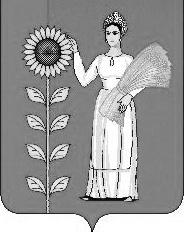   №п/пНаименование вопроса (мероприятия)Срок исполненияСрок исполненияОтветственный за подготовкуI. Нормотворческая деятельность Совета депутатов  сельского поселения Каверинский сельсоветI. Нормотворческая деятельность Совета депутатов  сельского поселения Каверинский сельсоветI. Нормотворческая деятельность Совета депутатов  сельского поселения Каверинский сельсоветI. Нормотворческая деятельность Совета депутатов  сельского поселения Каверинский сельсоветI. Нормотворческая деятельность Совета депутатов  сельского поселения Каверинский сельсовет1.Подготовка нормативно-правовых актов Совета депутатов сельского поселения Каверинский сельсовет в связи с изменением федерального  законодательства  и законодательства Липецкой областиПодготовка нормативно-правовых актов Совета депутатов сельского поселения Каверинский сельсовет в связи с изменением федерального  законодательства  и законодательства Липецкой областив течение года (по мере изменения федерального законодательства и законодательства Липецкой областиСовет депутатов              сельского поселения                         Каверинский сельсовет- по вопросам местного самоуправления- по вопросам местного самоуправления- по вопросам местного самоуправления- по вопросам местного самоуправления- по вопросам местного самоуправления2.О  внесении изменений в устав сельского поселения                         Каверинский сельсоветО  внесении изменений в устав сельского поселения                         Каверинский сельсоветв течение годапо мере необходимостиСовет депутатов              сельского поселения                         Каверинский сельсовет3О внесении изменений в  соглашения о передаче осуществления части полномочий администрации сельского поселения Каверинский сельсовет администрации   Добринского района и о передаче осуществления части полномочий администрации   Добринского района администрации сельского поселения Каверинский сельсовет на 2016 год и об утверждении дополнительных  соглашений к  соглашениямО внесении изменений в  соглашения о передаче осуществления части полномочий администрации сельского поселения Каверинский сельсовет администрации   Добринского района и о передаче осуществления части полномочий администрации   Добринского района администрации сельского поселения Каверинский сельсовет на 2016 год и об утверждении дополнительных  соглашений к  соглашениямв течение годапо мере необходимостиСовет депутатов,сельского поселения                             Каверинский сельсовет- по  вопросам бюджетного, финансового, налогового  регулирования- по  вопросам бюджетного, финансового, налогового  регулирования- по  вопросам бюджетного, финансового, налогового  регулирования- по  вопросам бюджетного, финансового, налогового  регулирования- по  вопросам бюджетного, финансового, налогового  регулирования    4.Об исполнении бюджета сельского поселения Каверинский сельсовет  за 2015 год1 квартал 2016 года1 квартал 2016 годаСовет депутатов,бухгалтерия администрации сельского поселения Каверинский сельсовет,администрация сельского поселения                          Каверинский сельсовет    5.Внесение изменений в решение Совета депутатов сельского поселения Каверинский сельсовет «О бюджете сельского поселения Каверинский сельсовет на 2016 год»  в течение годапо мере необходимостив течение годапо мере необходимостиСовет депутатов,бухгалтерия администрации сельского поселения Каверинский сельсовет,администрация сельского поселения                          Каверинский сельсовет7.Установление, изменение и отмена местных налогов и сборов на территории сельского поселения Каверинский сельсоветв течение годапо мере необходимостив течение годапо мере необходимостиСовет депутатов,бухгалтерия администрации сельского поселения Каверинский сельсовет,администрация сельского поселения                          Каверинский сельсовет8.Дополнения и изменения в положение об отдельных  вопросах организации и осуществления бюджетного процесса в сельском поселении Каверинский сельсоветв течение годапо мере необходимостив течение годапо мере необходимостиСовет депутатов,бухгалтерия администрации сельского поселения Каверинский сельсовет,администрация сельского поселения                          Каверинский сельсовет9.Дополнения и изменения в решение Совета депутатов сельского поселения Каверинский сельсовет «О размерах должностных окладов, ежемесячных и иных дополнительных выплат и порядке их осуществления муниципальным служащим администрации сельского поселения Каверинский сельсовет»в течение годапо мере необходимостив течение годапо мере необходимостиСовет депутатов,бухгалтерия администрации сельского поселения Каверинский сельсовет,администрация сельского поселения                          Каверинский сельсовет10.О бюджете сельского поселения Каверинский сельсовет на 2017 год и на плановый  период 2018 и 2019 годов4 квартал                              2016 года4 квартал                              2016 годаСовет депутатов,бухгалтерия администрации сельского поселения Каверинский сельсовет,администрация сельского поселения                          Каверинский сельсовет- по вопросам  труда, социальной политики, жилищной политики и культуры - по вопросам  труда, социальной политики, жилищной политики и культуры - по вопросам  труда, социальной политики, жилищной политики и культуры - по вопросам  труда, социальной политики, жилищной политики и культуры - по вопросам  труда, социальной политики, жилищной политики и культуры 11.Принятие  нормативно-правовых актов Совета депутатов сельского поселения Каверинский сельсовет, внесение дополнений и изменений  в ранее принятые нормативно-правовые акты Совета депутатов сельского поселения Каверинский сельсовет по вопросам  труда, социальной политики, жилищной политики и культурыпо мере необходимостипо мере необходимостиСовет депутатов                      сельского поселения Каверинский сельсоветII. Деятельность Совета депутатов сельского поселения Каверинский сельсовет по реализации Послания Президента Российской Федерации  В.В.ПутинаФедеральному Собранию РФ в 2015 годуII. Деятельность Совета депутатов сельского поселения Каверинский сельсовет по реализации Послания Президента Российской Федерации  В.В.ПутинаФедеральному Собранию РФ в 2015 годуII. Деятельность Совета депутатов сельского поселения Каверинский сельсовет по реализации Послания Президента Российской Федерации  В.В.ПутинаФедеральному Собранию РФ в 2015 годуII. Деятельность Совета депутатов сельского поселения Каверинский сельсовет по реализации Послания Президента Российской Федерации  В.В.ПутинаФедеральному Собранию РФ в 2015 годуII. Деятельность Совета депутатов сельского поселения Каверинский сельсовет по реализации Послания Президента Российской Федерации  В.В.ПутинаФедеральному Собранию РФ в 2015 году2.1.Организационная работа:в течение года в течение года Председатель Совета депутатов сельского поселения Каверинский, сельсовет депутаты Совета депутатов сельского поселения Каверинский сельсовет2.2.Работа депутатов с населением на депутатских приемах и встречах в течение годав течение годаПредседатель Совета депутатов сельского поселения Каверинский сельсовет,депутаты Совета депутатов сельского поселения Каверинский сельсовет2.3.Заслушивание  на заседаниях Совета депутатов сельского поселения Каверинский сельсовет  представителей органов местного самоуправления по вопросам реализации Послания Президента Российской Федерации       в течение года       в течение годаПредседатель Совета депутатов сельского поселения Каверинский сельсовет,депутаты Совета депутатов сельского поселения Каверинский сельсоветIII. Контрольная деятельность Совета депутатов сельского поселения Каверинский сельсоветIII. Контрольная деятельность Совета депутатов сельского поселения Каверинский сельсоветIII. Контрольная деятельность Совета депутатов сельского поселения Каверинский сельсоветIII. Контрольная деятельность Совета депутатов сельского поселения Каверинский сельсоветIII. Контрольная деятельность Совета депутатов сельского поселения Каверинский сельсовет3.Рассмотрение на заседаниях Совета депутатов сельского поселения Каверинский сельсовет следующих вопросов:3.1.Отчет о работе Совета депутатов сельского поселения Каверинский сельсовет за 2015 годне позднее                    1 апреля 2016 годане позднее                    1 апреля 2016 годаПредседатель Совета депутатов сельского поселения Каверинский сельсовет3.2.Отчеты о деятельности председателя Совета депутатов сельского поселения Каверинский сельсовет, заместителя председателя Совета депутатов сельского поселения Каверинский сельсовет, депутатов Совета депутатов сельского поселения Каверинский сельсоветне позднее                                 1 апреля 2016 годане позднее                                 1 апреля 2016 годаПредседатель Совета депутатов сельского поселения Каверинский сельсовет, заместитель Председателя Совета депутатов сельского поселения Каверинский  сельсовет,депутаты Совета депутатов сельского поселения Каверинский сельсовет3.3.Отчет об исполнении бюджета сельского поселения Каверинский сельсовет  за 2015 год1 квартал                        2016 года1 квартал                        2016 годаБухгалтерия администрации сельского поселения Каверинский сельсовет3.4.Отчет об исполнении бюджета сельского поселения Каверинский сельсовет за первый квартал, первое полугодие и девять месяцев 2016 годав течение годав течение годаБухгалтерия администрации сельского поселения Каверинский сельсовет3.5.Информация главы сельского поселения Каверинский сельсовет об итогах социально-экономического развития сельского поселения Каверинский сельсовет  за 2015 год 1 квартал                        2016 года1 квартал                        2016 годаГлава  сельского поселения                              Каверинский сельсовет3.6.Отчет главы   сельского поселения Каверинский сельсовет о своей деятельности и деятельности администрации сельского поселения Каверинский сельсовет за 2015 годне позднее                           1 апреля 2016 годане позднее                           1 апреля 2016 годаГлава    сельского поселения                              Каверинский сельсоветIV. Информирование населения о деятельности Совета депутатов сельского поселения  Каверинский сельсоветIV. Информирование населения о деятельности Совета депутатов сельского поселения  Каверинский сельсоветIV. Информирование населения о деятельности Совета депутатов сельского поселения  Каверинский сельсоветIV. Информирование населения о деятельности Совета депутатов сельского поселения  Каверинский сельсоветIV. Информирование населения о деятельности Совета депутатов сельского поселения  Каверинский сельсовет4.Информационное обеспечение деятельности Совета депутатов сельского поселения Каверинский сельсовет4.1Подготовка отчетов  о деятельности председателя Совета депутатов сельского поселения Каверинский сельсовет, депутатов Совета депутатов сельского поселения Каверинский сельсовет за 2015 год.  1 квартал1 кварталПредседатель Совета депутатов сельского поселения Каверинский сельсовет,депутаты Совета депутатов сельского поселения Каверинский сельсовет4.2Организация постоянного взаимодействия с печатными средствами массовой информации  с целью размещения материалов, нормативно-правовых актов, официальных заявлений, сообщений, отчетов о деятельности председателя Совета депутатов сельского поселения Каверинский сельсовет, депутатов Совета депутатов сельского поселения Каверинский сельсовет, постоянных комиссий Каверинский сельсовет депутатов сельского поселения Каверинский сельсовет, депутатской фракции Всероссийской политической партии "Единая Россия" в Совете депутатов сельского поселения Каверинский сельсовет, по формированию положительного имиджа представительных органов сельского поселения Каверинский сельсоветв течение года в течение года Совет депутатов сельского поселения                         Каверинский сельсоветV. Организационные  вопросыV. Организационные  вопросыV. Организационные  вопросыV. Организационные  вопросыV. Организационные  вопросы5.1Организация проведения заседаний Совета депутатов сельского поселения Каверинский сельсовет  не реже  1 раза в квартал  Организация проведения заседаний Совета депутатов сельского поселения Каверинский сельсовет  не реже  1 раза в квартал  в течение годаАдминистрация сельского поселения Каверинский сельсовет, Председатель Совета депутатов сельского поселения Каверинский сельсовет, комиссии Совета депутатов сельского поселения Каверинский сельсовет5.2Участие в публичных слушаниях и общественных обсужденияхУчастие в публичных слушаниях и общественных обсужденияхв течение годаДепутаты Совета депутатов сельского поселения Каверинский сельсовет5.3Работа с письмами и обращениями граждан, организация приема граждан по личным вопросам:- по месту работы;- по избирательным округамРабота с письмами и обращениями граждан, организация приема граждан по личным вопросам:- по месту работы;- по избирательным округампостоянноДепутаты Совета депутатов сельского поселения Каверинский сельсовет